Título em fonte Times New Roman, tamanho 14, centralizado e em negrito: subtítulo tambémTitle in English: subtitle in English, italicResumo. Tendo em vista a publicação dos resumos expandidos aprovados para o Congresso, o autor deve estar atento às diretrizes fornecidas para a submissão dos trabalhos. Um pequeno resumo deve ser apresentado em português e inglês apenas por artigos escritos em português; e em espanhol e inglês por artigos escritos em espanhol. Artigos em inglês deverão apresentar resumo apenas em inglês. Ambos não devem ultrapassar 10 linhas cada, devendo constar na primeira página do documento.Abstract. In order for us to prepare the work for online publishing, the author must be careful of the submission guidelines. Papers in Portuguese should present an abstract in Portuguese and abstract in English and papers in Spanish, an abstract in Spanish and an abstract in English. For papers in English, only an abstract in English should be provided. Abstracts should not exceed 10 lines each and have to be on the first page.Informações GeraisEste template deverá servir como orientação tanto para a modalidade comunicação quanto para pôster, variando no número de páginas limite estabelecido para cada uma. A estrutura de redação do trabalho deve, preferencialmente, abranger as seguintes seções: introdução (contendo o problema ou questão, os objetivos e a justificativa do estudo apresentado); metodologia (explicitando as abordagens adotadas, a delimitação do universo, as técnicas utilizadas, etc); fundamentação teórica a partir da bibliografia disponível (com as referências indicadas ao fim); discussão e/ou análise dos dados (se pertinente); considerações finais apontando os resultados da pesquisa (ou resultados esperados em casos de projetos em andamento) e projeções futuras.Diretrizes para autoresO tamanho do papel deve ser A4, com margens superior e esquerda a 3,0 cm e as demais a 2,0 cm, sem uso de cabeçalhos ou rodapés. O texto deve ser justificado, com adoção da fonte Times New Roman tamanho 12 pontos, espaçamento entrelinhas de 1,5 cm. As citações com mais de três linhas devem ter tamanho de fonte 10, recuo de 4 cm em relação à margem esquerda e espaçamento simples entrelinhas. Notas devem ter tamanho 10 pontos e espaço entrelinhas simples.Seções e ParágrafosOs títulos de seção devem usar a mesma fonte Times New Roman, estar em negrito com tamanho de 13 pontos e alinhados à esquerda. 3.1. SubseçõesTítulos de subseções também devem estar em negrito, com fonte em tamanho 12 pontos, também alinhados à esquerda.Figuras e tabelasNas figuras e tabelas a identificação deve estar na parte superior, centralizada, indicando a sequência numérica em que aparece no texto e o título representativo, com fonte Times New Roman, negrito, tamanho 11. A fonte, legenda e outras informações necessárias à sua compreensão devem aparecer na parte inferior, centralizado, usando fonte Times New Roman, tamanho 10, espaçamento entrelinhas simples. Considerar como figura: desenhos, diagramas, fluxogramas, fotografias, mapas e retratos. Outros tipos: gráficos, quadros e tabelas. Exemplos de disposição dos títulos e legendas:Gráfico 1: Título do gráfico.Legenda. Fonte: HDRio2020Figura 1: Título da figura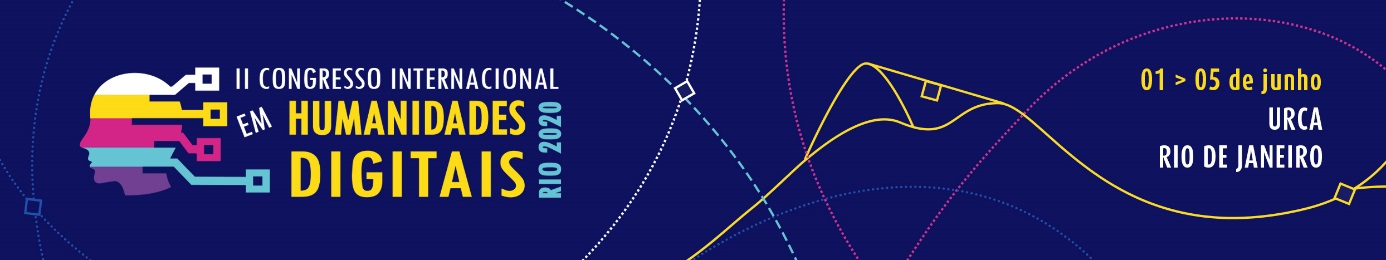 Legenda. Fonte: HDRio2020Quadro 1: Título do quadro.Legenda. Fonte: HDRio2020Tabela 1: Título da tabela.Legenda. Fonte: HDRio 2020ReferênciasAs referências dizem respeito às obras consultadas e citadas no texto. Não há limite e não contam no número máximo de páginas. Em citação, devem ser apresentadas no formato sobrenome, ano, como no exemplo a seguir: (RICCEUR, 2007). Listadas ao final do documento, devem vir em ordem alfabética conforme a norma ABNT 6023:2002, em fonte tamanho 12 pontos, com 6 pontos de espaçamento antes de cada referência. O(s) autor(es) é(são) responsável(is) pela fidedignidade dos dados apresentados. Exemplo de referências:ReferênciasCÓRDOBA GONZÁLEZ, S. Latindex en Costa Rica: nacimiento y evolución en doce años de historia. Ciência da Informação, Brasília, v.44, n.2, p.248-257, maio/ago. 2015. Disponível em: <http://revista.ibict.br/ciinf/article/view/1794/2370>. Acesso em 6 abr 2017.HUFF, Anne Sigismund; NARAPAREDDY, Vijaya; FLETCHER, Karen E. Coding the causal association of concepts. In: HUFF, Anne Sigismund (Ed.). Mapping strategic thought. New York: Wiley, 1990. 426p.RICCEUR, Paul. A memória, a história, o esquecimento. Campinas: Editora Unicamp, 2007. 535p.TítuloConteúdoDados AHDRio 2020Dados BHDRio 2020Dados CHDRio 2020Dados DHDRio 2020Dados EHDRio 2020Título%Dados A10%Dados B20%Dados C30%Dados D40%Dados E50%